ПРЕДСТАВЛЕНИЕот 10 мая 2017 года                                                                                                                        № 6В соответствии с пунктом 9 раздела I Порядка осуществления внутреннего муниципального финансового контроля в Белоярском районе, городском и сельских поселениях в границах Белоярского района, утвержденного постановлением администрации Белоярского района от 21 января 2014 года № 37 «Об утверждении Порядка осуществления внутреннего муниципального финансового контроля в Белоярском районе, городском и сельских поселениях в границах Белоярского района», пунктом 9 плана контрольной деятельности отдела внутреннего муниципального финансового контроля Комитета по финансам и налоговой политике администрации Белоярского района на 2017 год, утвержденного распоряжением Комитета по финансам и налоговой политике администрации Белоярского района от 22 декабря 2016 года № 28-р «Об утверждении плана контрольной деятельности отдела внутреннего муниципального финансового контроля Комитета по финансам и налоговой политике администрации Белоярского района на 2017 год» проведена проверка соблюдения законодательства Российской Федерации и иных нормативных правовых актов Российской Федерации о размещении заказов на поставки товаров, выполнение работ, оказание услуг для муниципальных нужд в муниципальном казенном учреждении сельского поселения Казым «Спортивный зал «Триумф» (далее – МКУ «Спортивный зал «Триумф»), по результатам которого, выявлены следующие нарушения: 1. В реестр контрактов не направлена информация и документы об исполнении контракта № 17-10040/2015 от 26 января 2015 года.Согласно пункту 10 и 13 части 2 статьи 103 Федерального закона от 05 апреля 2013 года № 44-ФЗ «О контрактной системе в сфере закупок товаров, работ, услуг для обеспечения государственных и муниципальных нужд» (далее – Закон № 44-ФЗ) в реестр контрактов включается информация об исполнении контракта, в том числе информация об оплате контракта, о начислении неустоек (штрафов, пеней) в связи с ненадлежащим исполнением обязательств, предусмотренных контрактом, стороной контракта, документ о приемке в случае принятия решения о приемке поставленного товара, выполненной работы, оказанной услуги.Согласно части 3 статьи 103 Закона № 44-ФЗ информация об исполнении контракта, в том числе информация об оплате контракта, о начислении неустоек (штрафов, пеней) в связи с ненадлежащим исполнением обязательств, предусмотренных контрактом, стороной контракта, документ о приемке в случае принятия решения о приемке поставленного товара, выполненной работы, оказанной услуги, направляется заказчиками в федеральный орган исполнительной власти, осуществляющий правоприменительные функции по кассовому обслуживанию исполнения бюджетов бюджетной системы Российской Федерации в течение трех рабочих дней с даты соответственно изменения контракта, исполнения контракта, расторжения контракта, приемки поставленного товара, выполненной работы, оказанной услуги.Данное нарушение Закона № 44-ФЗ имеет признаки административного правонарушения, предусмотренного частью 2 статьи 7.31 Кодекса Российской Федерации об административных правонарушениях, что влечет наложение административного штрафа на должностных лиц в размере двадцати тысяч рублей.2. В реестр контрактов не направлены документы об исполнении контракта № 290 от 26 января 2015 года.Согласно пункту 13 части 2 статьи 103 Закона № 44-ФЗ в реестр контрактов включается документ о приемке в случае принятия решения о приемке поставленного товара, выполненной работы, оказанной услуги.Согласно части 3 статьи 103 Закона № 44-ФЗ документ о приемке в случае принятия решения о приемке поставленного товара, выполненной работы, оказанной услуги, направляется заказчиками в федеральный орган исполнительной власти, осуществляющий правоприменительные функции по кассовому обслуживанию исполнения бюджетов бюджетной системы Российской Федерации в течение трех рабочих дней с даты соответственно изменения контракта, исполнения контракта, расторжения контракта, приемки поставленного товара, выполненной работы, оказанной услуги.Данное нарушение Закона № 44-ФЗ имеет признаки административного правонарушения, предусмотренного частью 2 статьи 7.31 Кодекса Российской Федерации об административных правонарушениях, что влечет наложение административного штрафа на должностных лиц в размере двадцати тысяч рублей.3. В реестр контрактов не направлена информация и документы об изменении и расторжении контракта № 290 от 19 января 2016 года.Согласно пункту 8 и 11 части 2 статьи 103 Закона № 44-ФЗ в реестр контрактов включается информация об изменении контракта с указанием условий контракта, которые были изменены, информация о расторжении контракта с указанием оснований его расторжения.Согласно части 3 статьи 103 Закона № 44-ФЗ информация об изменении контракта с указанием условий контракта, которые были изменены, информация о расторжении контракта с указанием оснований его расторжения, направляется заказчиками в федеральный орган исполнительной власти, осуществляющий правоприменительные функции по кассовому обслуживанию исполнения бюджетов бюджетной системы Российской Федерации в течение трех рабочих дней с даты соответственно изменения контракта, исполнения контракта, расторжения контракта, приемки поставленного товара, выполненной работы, оказанной услуги.Данное нарушение Закона № 44-ФЗ имеет признаки административного правонарушения, предусмотренного частью 2 статьи 7.31 Кодекса Российской Федерации об административных правонарушениях, что влечет наложение административного штрафа на должностных лиц в размере двадцати тысяч рублей.4. В большинстве случаев при заключении контрактов МКУ «Спортивный зал «Триумф» не указано, что цена контракта является твердой и определяется на весь срок исполнения контракта.Согласно части 2 статьи 34 Закона № 44-ФЗ при заключении контракта указывается, что цена контракта является твердой и определяется на весь срок исполнения контракта.С учетом изложенного и на основании пункта 64 раздела III Порядка осуществления внутреннего муниципального финансового контроля в Белоярском районе, городском и сельских поселениях в границах Белоярского района, утвержденного постановлением администрации Белоярского района от 21 января 2014 года № 37 «Об утверждении Порядка осуществления внутреннего муниципального финансового контроля в Белоярском районе, городском и сельских поселениях в границах Белоярского района», администрации сельского поселения Казым предлагается следующее:- принять меры дисциплинарной ответственности к директору МКУ «Спортивный зал «Триумф»;- усилить ведомственный контроль в сфере закупок товаров, работ, услуг для обеспечения муниципальных нужд за подведомственным учреждением.МКУ «Спортивный зал «Триумф» предлагается следующее:- своевременно предоставлять в федеральный орган исполнительной власти, осуществляющий правоприменительные функции по кассовому обслуживанию исполнения бюджетов бюджетной системы Российской Федерации уполномоченный на ведение реестра контрактов, всю информацию и документы подлежащие включению в реестр контрактов в соответствии с действующим законодательством Российской Федерации о контрактной системе в сфере закупок товаров, работ, услуг для обеспечения государственных и муниципальных нужд;- соблюдать требования Закона № 44-ФЗ к содержанию контрактов.О результатах рассмотрения настоящего представления и принятых мерах необходимо письменно проинформировать отдел внутреннего муниципального финансового контроля Комитета по финансам и налоговой политике администрации Белоярского района до 20 мая 2017 года с приложением подтверждающих документов.Начальник отдела внутреннего муниципального финансового контроля                                                            Е.И. Плаксина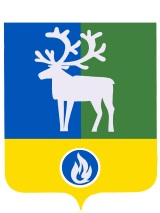 Белоярский район Ханты-Мансийский автономный округ – ЮграАДМИНИСТРАЦИЯ БЕЛОЯРСКОГО РАЙОНАКОМИТЕТ ПО ФИНАНСАМИ НАЛОГОВОЙ ПОЛИТИКЕГлаве сельского поселения КазымА.Х. НазыровойДиректору муниципального казенного учреждения сельского поселения Казым «Спортивный зал «Триумф»М.С. ЕрныховуЦентральная ул., д. 9, г.Белоярский, Ханты-Мансийский автономный округ – Югра, Тюменская область, 628161Тел. 2-22-18, факс 2-30-21 Е-mail: komfin@admbel.ru ОКПО 05228831, ОГРН 1028601521541ИНН/КПП 8611003426/861101001Главе сельского поселения КазымА.Х. НазыровойДиректору муниципального казенного учреждения сельского поселения Казым «Спортивный зал «Триумф»М.С. Ерныховуот ______________2017 года №______на № _______ от ____________________Главе сельского поселения КазымА.Х. НазыровойДиректору муниципального казенного учреждения сельского поселения Казым «Спортивный зал «Триумф»М.С. Ерныхову